 Наталья Шлемова
«Апология последней трагической Актрисы»
Великой Актрисе посвящается 
(эпистолярное эссе)

ФЕНОМЕН АЛЛЫ ДЕМИДОВОЙ

Мистерия одного Актёра - Театр А.

Позвольте поделиться некоторыми впечатлениями от Театра Поэзии на радио «Культура», который Алла Сергеевна Демидова ведет уже три года.

То, что Она делает, это зачастую - за пределами мозга. Выход в Сверхличное, за пределы зримости, на острие Интонации, коя есть Полёт Души, её изгиб и пластика, Архе.

Голос-Nous Демидовой расширяет во внутренний центр смысл Текста, раздвигая его содержание, продляя и укрупняя жизнь поэтического текста; подхватывая импульс Текста, Она собой (Высшим Я) развивает его, вознося на новый уровень Смысла, сливаясь с эйдосом.

Голос Демидовой - изъявление сущности, царственно-незащищённой, всегда жертвенной. Жест также.

Демидова, как сама дважды рожденная, даёт новую жизнь Тексту.
Она экстернализует поэтическое Слово, низводит его на землю, не касаясь земли. Не просто "называет" слова, но вызывает к жизни их вибрацию. Вибрацию как явление-состояние того, ЧТО стоит за словом. 

Например, в стихотворении Анны Андреевны Ахматовой «Настоящая нежность, она тиха и безмолвна...», при слове «нежность» Её гортань расширяется: становится Поток, буквально, серебряно-фиолетовый туман, вызванный вибрацией Голоса Актрисы. Совершается алхимия духа.

От Демидовой, изреченного-пропетого Ею слова отделяется хрупкая волна бездонного Света и катится в пространство, заполняя его собой, окутывая в покрывало Нежности, спасая... Вот это и есть Пространственная работа Аллы Сергеевны (в эзотерическом смысле слова), по Лучу иеровдохновения.

При этом, естественно выстраивается четвёртое измерение действа: естественно стоит в пространстве Её Голоса Зеркало, большое и прямоугольное (тетраэдр пифагорейский), и в нем - сама Анна Андреевна. То есть тетрактис завершается логически монадой. (Это эпоптиа через гипонию, - как говорили древние греки.) Энергетически пространство выстроено. Демидова легко и естественно входит в верховный экстаз, с трезвой головой, и вводит мгновенно в транс: непосредственное созерцание-переживание, - зал. Да, Ахматова была рациональным мистиком, с трезвой головой, как и Вы, Алла Сергеевна. Ваши Эллинские – ЭЛЕВЗИНСКИЕ корни души так очевидно прослеживаются.

Подлинно Вы, Алла Сергеевна, обладаете опытом ТРАНСЦЕНДЕНТНОГО. У Вас есть канал. Потому Вы так естественно живёте в мистическом пространстве тех же «Северных элегий», «Поэмы без героя» и иной эзотерической-метафизической поэзии Серебряного века. У Вас есть вибрационный ключ, потому Вы и владеете абсолютным. Вы не "называете", пусть и совершенно, как делают актёры, даже большие, Вы ставите и держите Вибрацию в пространстве, а она - самоизлучается. Вы берёте подчас очень Высокий звук, который трудно держать... .

Говоря банально, это гипноз. Говоря точно, но малопонятно, это мистерия. Вы её совершаете, Алла Сергеевна, как мистагог или - Учитель... .

Не знаю, у кого сегодня ещё такой диапазон или наработанный потенциал! - Опыт Души, древней Весталки. Архетип Демидовой. Магия самозамкнутости, ибо есть, ЧТО скрывать... . Сокрытость сокровенности. Принцип автаркии реализован до конца. Естественность и Пустота, та, которая зовется Шуньятой. Актриса-мыслитель - Поэт явлений духа.

Алла Сергеевна, простите за пафос, но Вы поднимаете дух народа, который, прямо скажем, летает нынче невысоко. Ваш поэтический театр мистериален, окно в Тонкий мир. Это магический Цветок, который должно пестовать. Но главное действующее лицо – энергетика-канал или Высшее Я Аллы Демидовой, древней Нефрит.

Театр-Мистерия Аллы Демидовой - метахудожественная эйдология, сакральный коридор Судьбы... .

...А как Демидова читала-рыдала "Реквием" Ахматовой в Храме Христа, посвященный детям-жертвам трагедии Беслана. Здесь всё совпало. Этого забыть нельзя. ОМИНЬ.

Утробным гласом древней Сивиллы она рыдала... . 

"Сивилла: выжжена, сивилла: ствол.
Все птицы вымерли, но Бог вошёл. <...>

Сивилла: выбыла, сивилла: зев
Доли и гибели! - Древо меж дев". (М.Цветаева) 

Демидова говорит голосом Монады. Голос Её - всегда вертикаль Духа.

Искусство в сущности своей есть эзотерическая история человечества, фактор и вектор его эволюции.

Ваша Светлость, ВЫ - ПИФИЯ, Жрица Изиды, МЫСЛИТЕЛЬ и просто КРАСАВИЦА! Да, Алла Демидова – символ особенной, эллинистической Красоты. Красоты духовного первородства. 

СПАСИБО ЗА НАСЛАЖДЕНИЕ ВАС СЛЫШАТЬ и лицезреть! Да будет бесконечен Ваш неуклонный Полёт, Сестра Горы!.. . Вы стоите в Душе, говоря языком посвящений. Господь Ваш, живи! АОМ

ПОКЛОН. 02.2008, май 2010. Москва.


* * *

Алле Демидовой...
Восьмое января…
В восьмом ряду. Партер и 33-е место.
И жизнь разбилась на бегу,
Не отданная никому в наследство.

Как изначальный звук из складок детства,
Руки протянутой испуг,
Узнавшей т е х соседство.
Или распалось, иль сплелось
В нездешнем своенравии ответа сердце.

И сцены черный мыс.
И платья медный блеск.
И олово озер, несущих память…

И затонувшая в молчании синь
Во всем отсутствующих глаз,
Мелодией вспорхнувших мимо вас.

Всё знающий в невиденьи их взгляд,
Не сжалившийся ни над кем, всех спас.
Он был прозрачней и теплей ладоней ветра,
Толкающих в незримый путь,
И воздухом объяв,
Меня не торопил вздохнуть.

А голос… Голос – прежде был.
Он в прошлом жил века,
И в будущем он пережил себя.
Не говорил – а слышал он Себя…

Так реки, шедшие в Неведомость,
Неведомостью исчерпавшие себя.

Она открылась и ушла.
Нас разделяла только жизнь одна.
Так всё узнав…
В предвечный миг
Не различила я ни Вас и ни себя.

Так медленный уход
Испивши здесь до дна –
За них двоих уж плакала – Одна.


9.01.1992.
«Федра» М.И. Цветаевой в исполнении А.С.Демидовой на "Таганке",
Москва.

* * *

http://www.demidova.ru  – официальный сайт А.С.Демидовой, её книги, у Аллы Сергеевны 9 превосходнейших, талантливейших книг, выступления, интервью. Также: h www.premiakumir.ru/newskino_48954_104.  

Радио Культура 91.6 FM , Москва, «Театр поэзии с Аллой Демидовой» по воскресеньям в 13:05 и понедельникам 18:05. - Театр Высокого и Одного Актёра. (В зале Посвящений по двое не стоят...).
__________________________________________________________________________________ 
Алла Сергеевна! Продолжайте дарить миру свою Невыразимую Сущность!

Боже, Боже, какой Свет глаз… Какое наполненное сердце. Какое невыразимое Чувство. Вы всегда Новая, неповторимая, бездонная.

Какая потрясающая чистота, незащищенность Высокого. 
Каждая Ваша роль – это Новое содержание, Вы не ходите по замкнутому кругу, Вы выходите за предел. Демидова – Вы Единственны! 
Ни одного штампа нет в Вашем Искусстве, в Вашей судьбе! Но канат, натянутый между обыденностью и Истиной, по которому совершается безоглядный, искромётный ход Вашей Души.

Трансфизическим, не отраженным светом греет каждая Ваша роль в кино и на сцене.

Откровение Чистоты, Простоты и Ясности Неземного – в земном.

Ваша Душа – Ваш Стиль.

(Впечатления от фильма «Отец Сергий». Алла Сергеевна в роли Пашеньки.)

Божественная, поклон!

20.11.10.

* * * *

Да, наше время – это время подмен и предательств: предательства Культуры, Духа, высокого Искусства, абсолютных ценностей. Посему, наша эпоха обречена на вырождение, цивилизация – в точке невозврата.

Алла Сергеевна - одна из тех последних единиц, кто светит самоисходящим Светом, из «Зазеркалья», из всевидящей Пустоты. Конечно, Пустота эманирует абсолютным материалом. Ваша Душа сверхпроводима. И держите Вы Путь из Души мира - в мир.
Алла Демидова - Человек-эпоха и лучшее, что в этой эпохе было, есть и будет. 

* * * *

19.12.10. 

Идут передачи Аллы Демидовой «Театральное зазеркалье» (см.: http://www.tvkultura.ru ) - это откровение о Театре как высшей точке-кульминации-синтезе в развитии Искусства.

Магнит Личности Аллы Демидовой собирает души в пространстве. 
Поражает Ваш покой, просветленный покой человека знающего, посвящённого… Поражает Ваша свобода от пережитого, отрешенность от прошлого – наработанное духовное качество. И конечно, Доброта, как следствие Опыта и Знания. 
И всё-таки я убеждаюсь, что главное, что остается от Актера – Мысль, рефлексия, его философия, измерение Индивидуальности; интонация и жест – уже следствие интенции его Души.

Рискну высказать свое субъективное мнение: мне кажется, что чтение цветаевской «Федры» в Вашем исполнении отличается некоторой избыточностью, излишествами (в сцене с Р.Виктюком). У Федры ведь всё – внутри. Это хрипы в груди, это полуслова, иррациональный шепот из недр сознания, из трансфизических, темных глубин сердца. Я бы сократила модуляции голоса, больше сдержанности, приглушенности. Федра истекает кровью души, здесь надо добавить сомнамбулизма… она ведь не в себе, в трансе, в склепе красной раны. Проборматывания. Заклинает рану, рок, судьбу. Спорит с Психеей. Оспаривает. «За трепетом уст и рук Есть великая тайна, молчанье на ней как перст», - думаю, это ключ.

(Хотя легко сказать, как читать «Федру», ведь это почти непроизносимый вслух текст, можно только каменно сидеть и иступлённо молчать… на месте Федры.)

Федра для Ипполита – трансформация. Федра бессознательно борется за второе рождение Ипполита, его бессмертие. Она – спасает Ипполита. Жертва ее не принята. Ипполит изгнан. 

Ведь, Алла Сергеевна, нет Федры, нет Медеи, есть Вы в этой точке, в узле Судьбы.

Знаю, что лучше Аллы Демидовой этот абсолютный материал никто НЕ прочтет. Не знаю, у кого есть еще абсолютный слух, как у Аллы Сергеевны.

Вы, без сомнения, сыграете Гамлета, но я бы сфокусировала в один Текст и «Комедию» Данте, и «Фауста» Гёте, и «Гамлета». Выстроив триадичность мира: Высочайший мир, Высший мир, низший мир, - по Пифагору. («Те, кто подлинно предан философии, заняты на самом деле только одним – умиранием и смертью» (Платон. «Федон», 64а, пер.С.П.Маркиша.)). Для Греков, Сократа – смерть есть знак выздоровления Души («Федон»). О чем Вы дали понять в связи с Гамлетом В.С.Высоцкого.

В «Поэме без героя» А.А.Ахматовой, в музыкальном сопровождении Евгения Колобова, Вы поднялись до высот Античной Трагедии: исступлённость Пифии.

Трижды - ПОКЛОН! 

Магически-прозрачное, бездонное прочтение первой редакции "Поэмы без героя", спасибо, Алла Сергеевна, Вы передали всё, что хотела А.А.Ахматова. (Эфир от 28.11.2011. на радио "Культура".) Поклон! 

* * * *

Сакральный Театр
А.С.Демидовой


В сердце моем, 
Как на оттиске,
Высечен профиль Твой.
Лучистое облако 
Волос парящих,
Лебединой шеи 
В Бездну наклон.
Правильность черт 
На караровом мраморе
Изысканной строгостью статуй.
Ваша Игра – 
Непостижимый Воздух,
Которому нет начала и конца.

Так в пещере Зевса
Трансфизический свет стусклён:
Через Вас действует Аполлон!
Коралловой Розы алой
На кресте лепестки распяты.
Время сквозь пальцы струится в песок...
На закате солнца
Умирает Актер,
Дабы на восходе
Восстать пророком!
Как встать крестом,
Возникшим из Розы.

Сцена Твоя –
Круглый Стол короля Артура.
Храм Изиды – 
Начало Твоей родословной.
Миссия Ваша, Сестра,
Чашу Мистерий донести, не расплескавши!
Ваша светлая ноша – 
Аполлоновой стать ипостасью!

Он везде, где Вы!
Принцип Зова и Отклика
Реализовав для Земли.
Вы в Храм Театра 
Неопытным Ангелом вошли,
А вышли – 
Пифийским оракулом.


19.12.10.

Демидова – это Поток, беспрепятственно нисходящий с Эмпирей.
Цветущий, упругий ритм Космического Потока.
Слушать Её – это слышать живую гармонию, созерцать трансцендентно сущее, погружаться в водоворот метафизических далей Внутреннего мира.

Демидова - это Путь.

11.02.11.

То, что делает Алла Демидова – есть Мост… для многих душ и условие их взросления.
В чём фокус: на физическом плане Демидова так же сильна, как и на Тонком – мощнейший магнетический поток. 
Демидова «здешняя» и Она же истинная – почти знак равенства, и это окрыляет. В превосходно-тонкой форме, которая с годами всё больше с Первообразом отождествляется. Демидову отличает твёрдость крыла.
Созерцание её – есть созерцание ДУШИ.
А главное, Демидову не охлаждает та Бездна, которая стоит между нею и другими.

Пока Алла Демидова есть в этом мире, я за него спокойна. Аминь.

5.03.11. Москва.

* * * 

Аллочка Сергеевна! С международным днем Театра Вас! 
Вы – Волшебница от Театра-Мистерии. 
Вы сказали в Театре новое, собственное слово, сделали шаг вперед: и в плане формы, и в плане обновленной сути! 
Вы преодолели творческий нарциссизм, что реже таланта встречается. 
Вы интуицию соединили с рационализмом, явив художественно-философский синтез на сцене. 
Поклон – Вам! 
Счастливы будьте! 
Много света и тепла Вам, собирания сил!
С неизбывной и возрастающей нежностью к Вам, 
Наталья Шлемова. 

Талант по определению одинок, не стаден. Настоящий талант – это крест. И надо иметь мужество не сходить с креста. Крест – нисхождение духа в материю. Дух распинается материей, вырабатывая необходимые энергии в себе, становясь сильнее от того, что поднимает материю на своих плечах в миры Света.
Каждый талант – жертва этому плану, эволюционный коридор для человечества. Настоящий талант живет в этом мире, но не от мира сего.
Большой талант работает на опережение и потому, не может быть этим миром оценен при жизни. Тем более, если это талант аристократический, имеющий метафизическое напряжение, как у Аллы Демидовой.
Правильно про А.С.Демидову говорят, что если она просто выйдет на сцену и будет только стоять на ней, молча, это уже будет ДЕЙСТВО.

27.03.2011.

* * *
Театр – Зеркало.

Суть театра – как зеркала мира и мира как театра.

Из монолога Гамлета:
«Каждое нарушение меры отступает от назначения театра, цель которого во все времена была и будет: держать, так сказать, зеркало перед природой, … и каждому веку истории – его неприкрашенный облик». (У.Шекспир. «Гамлет». Пер.Б.Пастернака. Действие III. Сцена вторая.)

Недаром Алла Демидова, по ее же признанию, так любит зеркала. Ведь это орудие посвященных. И это – суть искусства.

Театр жизни полон смеющихся профанов, но суд одного посвященного перевешивает «целый театр, полный первых».

Посему я убеждена, что каждые Ваше слово, интонация, жест, Алла Сергеевна, сказанные через театр, санкционированы свыше. Потому на Ваши поэтические вечера и ходят как на проповеди, где Вы исцеляете словом (и значит, предсказание 1993года исполнилось…). Иные же, кто смотрит Вас по TV, не могут от Вас оторваться (о чем и пишут Вам на сайт).

Храм Вашей Души активно посещаем, любому действующему приходу составит конкуренцию.

В моем сознании встает образ: Демидова – это Храм в Театре, или святилище Души.
У Шекспира был театр «Глобус», точнее, «Сфера» («весь мир - театр…».).

Сегодня время театра Зеркала:

«Я зеркало поставлю перед Вами, 
Где Вы себя увидите насквозь» (там же). 

Так можно назвать Ваш действующий театр, Алла Сергеевна. 
Через Ваши взгляд и интонации вылетаешь по ту сторону жизни – в бесконечность Души… либо, «глаза зрачками в душу…».

«Где – спят, а где – ночной обход,
Кому что рок назначит». («Гамлет», там же.)

«…В тебе есть цельность.
Всё выстрадав, ты сам не пострадал. … Блажен, в ком кровь и ум такого же состава…» (Там же). – Сказано о Демидовой.

19.04.11.

* * * * 

Зеркало преображения...
Алле Демидовой посвящается


Сцены темнота,
Как мира на исходе…
Но выходишь Ты в луче
Не электрического света,
Но Небесного Огня.
Смотришь сквозь…
Молчишь…

Сердца звук, как весть,
Из перламутра Чаши вырастает.
Начинает говорить Двойник: Душа.
И взлетает вверх Рука,
Лилией поверженной в воздухе распята,
К Вечности пригвождена!

То Демидова судьбу 
Читает с чистого листа.
Жезлом голоса стихии заклинает,
Интонацией преграды разрушает
И Потоку путь аортой пролагает.
Сценою для Истины представ.

В мираже актриса исчезает,
Новый слой открыв:
Я не вижу больше женщины в луче,
Вижу – Сфинкса, вижу – Жрицу,
Шлем Изиды на главе.

И не слышно больше слов –
Вьются языки Огня.
Трепет уст и рук, 
Молящихся о Чаше…

Пульс Твой слышу я в себе,
Но – предел поставлен,
Замкнут Тайной.

Космос – сфера.
Сцена – зеркало преображения – 
В ней центр.


31.03.11.

Трагедия Аллы Демидовой – это высокая трагедия эзотерического сознания во внешнем, профанном, мире.

Перед единством Душ всё меркнет,
Жизнь и смерть дают осечку.
Всё вытеснено 
Слияньем Душ – 
Третье, Новое.

* * * *

Друзья! Как вы знаете, в 13:05 (воскресенье) и в 18:05 (понедельник) на радио "Культура" проходит передача "Театр поэзии с Аллой Демидовой". 

Послушать прошлые передачи: http://www.moskva.fm/

ГЕНИАЛЬНАЯ возможность слушать великую Русскую Поэзию, может быть самую великую, какая есть в мире, в ИСПОЛНЕНИИ Аллы Демидовой!
См. и СЛУШАЙТЕ: http://www.moskva.fm/stations/FM_91.6/programs/театр_поэзии_аллы_демидовой/2011-09-25_17:05

Алла Сергеевна по ТV как-то высказалась, что «ходят не на Демидову, а на поэзию», имея ввиду свои поэтические вечера. Отнюдь! Ходят именно на Демидову, осознанно или бессознательно, чтобы погреться у её ауры, полечиться вибрациями ее индивидуальности, приобщиться к магниту её Души. Прикоснуться к тому вибрационному ключу, который содержит в себе её поэтическое прочтение-интерпретация. Ведь, помимо выше сказанного, А.С.Демидова проводит большую профессиональную филологическую работу по истории русской поэзии. Её опыт в прочтении русской классики бесценен, высокопрофессионален и иеровдохновенен.

Подборки стихов, составленные Демидовой, не случайны.
Обладая пророческим даром, она читает только те стихи, которые проливают свет на наш день, приоткрывая завесу Грядущего. Стихи, которые «бьют» в наш день, свидетельствуя о глобальных процессах в человеческой душе, обществе и природе.

Я бы сказала, без преувеличения, Поэтический театр Аллы Демидовой готовит человечество к великому Переходу.
В мировом театре сегодня только А.С.Демидова тянет на Иерархическую работу. (Ведь "Птица плывет в зенит, в ультрамарин".)
________________________________________________________________________________

* * * *
Алла Сергеевна, с Юбилеем!
Тем более, что в сумме он дает мощное число (в сакральной нумерологии): усиление космических ИНЬ-ских энергий синтеза.
Я желаю Вам только крепкого ЗДОРОВЬЯ!
Всё остальное у Вас есть!
Сегодня на Прозе.ру под «Апологией последней трагической Актрисы» один автор написал следующее: «…спасибо за А.Демидову. Красоту души не спрячешь. Это не лицо, а ЛИК СВЯТОЙ! Видимо, мы сами создаём даже свою внешность» (Раиса Пузыревская).
По-моему, точнее и не скажешь.

И еще, перечитывая И.Бродского, «Осенний крик ястреба», я вдруг шестым чувством поняла: да это же о Демидовой, прочувствовав это стихотворение как Ваш, Алла Сергеевна, внутренний алгоритм. «…он парит в голубом океане, сомкнувши клюв,/ с прижатою к животу плюсною/ - когти в кулак, точно пальцы рук -/чуя каждым пером поддув/снизу, сверкая в ответ глазною/ягодою, держа на Юг…/Но восходящий поток его поднимает вверх/выше и выше…/птица плывет в зенит,/в ультрамарин».

Алла Сергеевна, если можете, не оставляйте стараний читать Стихи со сцены, это действо бесценно, и нужно не только здесь, но и Космосу.
Счастья Вам, разделённости, и слуха… когда в дверь постучат.
Трижды - Поклон!
Ваша Наталья Шлемова.

1.10.2011. Москва.

* * * *
Не думала писать об этом сразу, хотелось дать этому отстояться, но не могу НЕ писать.

Алла Сергеевна, последний раз «живьём» я видела Вас в апреле 1994г. на «Квартете»…, потом уже только по ТV и радио Культура. …но Вы что с 94г. энергию копили?!! Вы вчера сбросили лет 30, как минимум; я о вечере 23.10. «От Блока до Бродского». Даром что Дворцу на Яузе 100 лет, он выдержал Ваш Поток. Да, столб Света стоял вчера над Москвой.
Каждое стихотворение, каждый Поэт получали вчера через Вас второе Рождение.
Ваш жест в зал местами бил как электрошок, Вы работали как электростанция. И Вы были в ударе.
Большего гипноза я не испытывала со стороны искусства. Это Белая Магия, в смысле, ТЕУРГИЯ – ритм соединения с Высшим, которое не будем отождествлять с нашим сознанием, даже в измененном его состоянии.
Демидова – Вы остаетесь загадкой, энигмой, Космическим чудом.
Когда у меня студенты спрашивают, но что значит «человек-Душа», теперь я буду им отвечать – это значит – Демидова! Ну правду я Вам скажу, Вы – за пределами человеческого. К Вам человеческие мерки уже НЕ применимы, как и к М.Цветаевой.
Если первое отделение вечера было наполнено каскадами, мистериальной Игрой, то второе - было аскетично, и на внутренние планы действовало еще сильнее. Поток, исходящий от Вас, просто брал за горло и растворял в Себе. Мощная Лаборатория ПРЕОБРАЖЕНИЯ.
Сидеть симметрично Вам не «безопасно», разрядом молнии бьёт!
Пластика Ваших рук создает оккультную геометрию пространства. 
Потрясающе проводите Вибрацию Ахматовой, видно у Нее к Вам ОСОБОЕ отношение. И Голосом Души Бродского говорили. В общем, сонм Душ вчера над Дворцом собрался и, затаив дыхание, слушал Пифию XXI века.

Алла, Вы и Цель, и Мост, и Поток, и Переход. Исход, Вы, Алла!
Алла, Вы достигли высшей степени РЕАЛИЗАЦИИ.
Демидова действует на зрителя как расщепленный Атом радия!

Целую руки….
Поклон! ( И не придумывайте, идут только на Вас, Поэзия – лишь фон.)
Берегите Себя, Сокровище наше! Сокровенная! Все жертвы уже принесены. А дальше, лишь Присутствия покой.

24.10.2011. Москва.

* * * *

Теургический танец Души

Осень. Сумерки. Яуза. Ты! – сияющей точкой Москвы!
Той, что Окружность собой удержала,
когда та с орбиты слетала.
Одной ногой на Сириусе,
другой – на Яузе, 
ах, как Душа Твоя дивно летала.
Силой своею каждого к центру себя пригвождала!
Все знакомые нам слова 
Ты заново в час тот рождала,
Будто вынашивала и создавала
Тех, кто услышит…
И дыхание вещего Голоса
в сердце каждого Ты вонзала!
На рентгене своей интонации
совесть каждого прожигала!
Магнетически ослепляла 
геометрия Ваших божественных рук!
Нет, Демидова не играла,
Она на границе Миров проживала.
Уранической силой Судьбы, 
чистым Звуком Души
Атом бытия расщепляла!
Нет, Демидова не играла – 
Теургический танец Души танцевала!
Освобожденная,
в Потоке стояла,
Призывала…
И – отпускала…

25.10.11. Москва. (Вечер Поэзии во Дворце на Яузе: «От Блока до Бродского» в исполнении Аллы Демидовой.)
________________________________________________________________________________

Данное эссе опубликовано в качестве Приложения в моей книге о Марине Цветаевой:
Наталья Шлемова. Марина Цветаева: метафизический космос Поэзии (философско-эзотерический аспект творчества). Монография. - Международный Издательский Дом LAP Lambert Academic Publishing. Германия, 2011. - 252с. - ISBN: 978-3-8454-7634-6.  Книга есть в продаже в международном Интернет-магазине "Магазин Morebooks" https://www.morebooks.de ;  в России - в таких интернет магазинах как - www.ozon.ru , www.setbook.ru и www.read.ru, www.my-shop.ru
___________________________________________________________________________________

Вопрос: в своей книге «В глубине зеркал»(2008г.), в главе «За порогом сознания», Алла Сергеевна пишет: «Образ, отделившись от литературного источника, существует ОБЪЕКТИВНО, сам по себе.
Когда этот образ возник перед глазами, необходимо отделиться от собственного «я» и не образ приближать к себе, а постепенно идти к нему» (стр.125).
Меня интересуют универсальные Женские архетипы «Федры» и «Медеи». Можем ли мы сказать в данном случае, что это космические фокусы олицетворенной Женской энергии, которая через Актрису, как Проводника, действует, проливаясь на физический план, воплощаясь в конкретный образ. Если да, тогда имеет смысл говорить о двустороннем движении: и Образ, или Архетип и Актер идут навстречу друг другу, ибо Тонкий план нуждается в нас НЕ меньше, чем мы в нем. И они должны совпасть, вступив в глубинный резонанс, или отождествиться! То есть идти навстречу этому и ЭТИМ стать, быть, по крайней мере, а не казаться. Я правильно Вас поняла?

А вообще, феномен Аллы Демидовой, как Актрисы-ФИЛОСОФА еще ни кем не проанализирован.

Ведь ее книга «В глубине зеркал» - это образец экзистенциальной философии 20-го века, на материале театра, а отнюдь не мемуарный жанр!//Программа "Дифирамб" на "Эхо Москвы", 30.10.11. Н.Шлемова.
__________________________________________________________________________________

Алла Сергеевна, СПАСИБО за открытие Бориса Поплавского: http://www.moskva.fm/stations/FM_91.6/programs/театр_поэзии_аллы_демидовой/.

Пронзительный Поэт, с потенциалом теософа. Впечатление, что кокаин его тонкое тело не испортил, что феноменально. Поэтам, как и Святым, всё прощено!
Эфир от 31.10.11. – "Осенняя пора…" очарователен! Да, Осень пронзительней весны и глубже… .
Как бы редакции радио «Культура» намекнуть выпустить Ваш аудиодиск – архив Театра Поэзии, это – надо слушать сутками, действует сильнее наркотика, ибо Чисто!
Как я жалею тех, кто Ваши эфиры на радио «Культура» не слушает, как же они себя обкрадывают!
Алла Сергеевна, Вы – Ведунья. А дальше, не слова…. 
Поклон! 31.10.11.

* * *
Да, поэзия Бориса Поплавского укачивает. Глубокая магия чистой Души. Дитя Света, или посвященный. Переслушиваю его в Вашем прочтении: 
http://www.moskva.fm/stations/FM_91.6/programs/театр_поэзии_аллы_демидовой/
... Он стоит особняком, абсолютно нездешняя индивидуальность, иноземность. У него всё идет с плана Души, ничего от ума. Действительно, автоматическое письмо. Но он не медиум, а медиатор – т.е. полная осознанность, помноженная на культуру, дисциплину ума. Умный талант. Высокоорганизованный Поток. Источник инициации – Высшие миры, за – Землей. В общем, он меня потряс, очаровал. А Вы к нему подключили. (Его генезис – немецкий романтизм, гёльдерлизм и пр.)
Но Вы умеете высветить голосом-интонацией, взглядом-созерцанием Вашего ума ТО в стихах, что от большинства скрыто. Вами руководит интеллектуальная интуиция.
То есть Ваш Поэтический театр – это мистериально-поэтическая метафизика. Вы действительно читаете сердцем, точнее – Чашей, синтезом Вашего духовного опыта, синтезом Тонких энергий. Не читаете, а – проницаете, высветляете.

Спасибо Вам! И мои поздравления с вручением Вам ордена III степени за заслуги перед Отечеством! Здоровья и счастья, человеческого и творческого!

1.11.11.

* * * *
Переслушала во второй раз радиоэфир от 24.10.11.(http://www.moskva.fm/stations/FM_91.6/programs/театр_поэзии_аллы_демидовой/2011-10-24_18:05/) - поэзия И.А.Бунина, «Осенние» стихи.

Что я обнаруживаю лично для себя, Ваше чтение – ритмомелодическое озвучивание поэзии И.Бунина КРУПНЕЕ, объемнее, призматичнее, чем исходный текст, в котором, уж простите меня, иногда встречаются маленькие банальности. Я задала себе вопрос, почему в прочтении Демидовой поэзия Бунина сильнее, нежели сама поэзия Бунина. Думаю потому, что Вы, через себя, поднимаете ее на новый вибрационный уровень, который Вам открыт, Алла Сергеевна, но Бунина на нем еще нет. Вы ведь несете Новые Вибрации эпохи Водолея, Вы, Алла Демидова, но не талантливый Бунин. Здесь одного таланта мало… Здесь надо иметь посвятительный статус.

У Вас, Алла Сергеевна, есть божественный инструмент в руках – Ваш Голос, его гипнотический тембр, Ваши эластичные, эфирночувствительные, камертонные связки. Всё это называется одним словом – высоковибрационная, высокочастотная, огненная ЭНЕРГЕТИКА Аллы Демидовой, которой больше в мире нет. Я не льщу Вам, такой второй ЭНЕРГЕТИКИ по силе в мире больше нет. Синтез Тонких энергий 2-го Луча… Женского или Богородичного принципа. Наша Вселенная имеет в себе корневую Вибрацию именно 2-го Луча Синтеза. (Когда в мир приходит Актер со 2-ым (актуализированным) Лучом на Монаде, это – миссия. Это – нетленно. И это – запрограммировано на победу.)

Россия, да и мир в целом, Вам, Алла Демидова, должны быть БЛАГОДАРНЫ за Театр Поэзии у микрофона на радио «Культура». Но человечество всё истинное начинает ценить не раньше, чем через 50-100 лет. А Ваш Поэтический Театр – это дверь в Тот Мир, прекрасный, подлинный и ясный. Это – Мистерия. Ваша Энергетика создает эволюционный коридор для Перехода человечества на новую ступень.

Энергетика перехода на новый виток Космической спирали: http://www.moskva.fm/stations/FM_91.6/programs/театр_поэзии_аллы_демидовой/airs/ - Эфиры передач.

БЛАГОДАРЮ ВАС! Мой поклон! БУДЬТЕ!!! АОУМ!
5.11.2011. 
Н.Шлемова.
_______________________________________________________________________________

См. также "Острова. Алиса Коонен" в исполнении Аллы Демидовой: http://www.tvkultura.ru/issue.html?id=114555

Просмотрела трижды «Острова. Алиса Коонен» в исполнении Аллы Демидовой.

Магнетизм невероятный. Слова – всё убивают. Здесь, слова, на исходе Дыхания, всё оживляют. Оживляют провиденциальную атмосферу всего Серебряного века в целом, схватывая его неуловимую, внедискурсивную реальность, квинтэссенцию ее. Века над пропастью, над Бездной, за которой всё только и открывается... И «Федра» Коонен, и сама Демидова… суть одно.

Так элегантно создать передачу, сыграв-прожив ее своей сущностью, могла только Демидова. 
Феномен Серебряного века… в том, что он не кончается… но вневременен, он – прошлое, настоящее и будущее в кольце Бездны, за которой прозрачный Покой наступает.
И еще, Демидову мало слушать, Её надо лицезреть.

15.11.2011.

* * * *

А.С.Д.
 
Нам Серебряный век
обнимает Памятью плечи…
Он ладью атлантов и египтян 
приютил у гранитных брегов Невы.
В золотой пыли проступают знаки столетий
и по розово-синим лучам нам исход не найти!
Блока голос осязаем в пространстве Реки…

Среди Душ тех алмазных венца
есть Одна, что стоит у истока мистерий,
провожая всплески столетий,
охраняя ритмов священных Врата.
Среди них есть Одна,
и как ток, на ней замыкается
Красок и сути исток и исход.
Среди них есть Одна,
что из сердца струит
нестерпимый кастальский ток!
Среди них есть Одна – 
и Она возвещает Восход.

16.11.2011.

* * * 

ГОЛОС...
А.С.Д.

(белые стихи)


Есть Голоса брега златые – обетованная земля,
Что в дымке далей, из прозрачного стекла.
В том Голосе хрусталики огня живые
И звуки фиолетового Серебра.
В том Голосе – слезы Вечности скупые,
Несбыточная Тишина…
И Голос этот – музыки первичней,
Неведомый ключ к Сердцу Космоса таит.
Сколь близкий Голос,
Столь прелестный – трансгалактический магнит.

Жгущий Голос мистерий 
И древних трагедий,
Посвятительный, видящий Глас!
Окунувший вас в драму, 
под названьем «Земля».
Вас распявший – он спас!
Женский Голос – 
Всепрощающий Глас!

Есть Голос, 
Открывающий Врата…
И Голос тот – Судьба!
За ней – зияющая чернота, 
Белее Света.


18.11.2011.

* * * *

Алла Сергеевна, Ваши эфиры от 22-го и 29-го августа 2011г., посвященные 70-летию со дня трагической гибели поэта Марины Ивановны Цветаевой, заслуживают особого освещения. Я их прослушала впервые и поняла, для Вас «театра у микрофона» слишком мало, хотя Ваши Эфиры летят сквозь Галактики, Вам нужен Акрополь на горе.

Цветаеведы, в силу своей специализации, не могут так донести Цветаеву, как Вы, экстремально психологично и космически точно. Зачем я всё это говорю: Цветаева самый сложный русскоязычный поэт-реформатор, новатор. Она совершила прорыв и на уровне метасмыслов и на уровне формы, необычайно развив русский литературный язык, отрансфизичев его. И современные люди мало понимают Цветаеву. А Ваш ведающий-видящий Голос проводит Ее вибрацию предельно аутентично, открывая тайники значений и их оттенков. Опрозрачив лабиринт.

Когда Вы пускаете в ход приемы психической энергии, например, читая: «Отказываюсь плы-ыть с акулами равнин, Отказываюсь вы-ыть с волками площадей…», т.е. тянете вибрацию, пропевая ее, то просто душу вынимает, давит на мозг, как «вой сирен», так это сильно действует. Вы абсолютно, божественно проводите поток Цветаевой, которая сама из другого поля времени и пространства вещала, пожалуй, из 11-го измерения… (Нептун это, Нэро, планета Космического Христа, Звук оттуда идет.) Ведь Марина – Поэт Эпохи Водолея, Она опередила время.

Алла Сергеевна, Вы очень много сделали для Марины! (больше, чем все книги о Ней написанные). Глубочайший поклон Вам!

(Эфир http://www.moskva.fm/stations/FM_91.6/programs/театр_поэзии_аллы_демидовой/2011-08-22_18:05/ посвященный 70-летию со дня трагической гибели поэта в Елабуге. Плюс, эфир от 29.08.11)

"Театр поэзии" Аллы Демидовой - это Школа Поэзии.
Ваш Театр - наш талисман.

19.11.2011.
________________________________________________________________________________

Эфир от 4.12.2011. - Мистически-вдохновенное и пророчески точное прочтение А.С.Демидовой поздней, философской лирики М.Ю.Лермонтова, последних четырех лет его жизни. Попадание, или созвучие Демидовой с духом поэзии Лермонтова, делает фигуру Поэта монументальной и человечески-трогательной, и остро актуальной сегодня. Прочтение Демидовой оживляет Лермонтова в нашем дне. Нет, не прочтение, вживание в корневую суть Поэзии и трепетное донесение ее до слушателя. Просто открывается Космический поток, и в нем два голоса сплелись: Михаила Лермонтова и Аллы Демидовой. Тождество равносущности?!.. Одна космическая группа крови.

СПАСИБО, Алла Сергеевна! Господь Ваш, живи!

4.12.11.
________________________________________________________________________________

Алла Демидова читает Блока (7.12.11. Москва)

(стихи в прозе)


Давно огни погасли, горит луна,
как древней Души Твоей красная рана…
А Голос всё ниже, всё – тише и глубже,
как страшно прозрачен Твой Глас,
будто скользит по лезвию луча, 
зовущимся Судьбой.
«В Любви – призвание свое. Предназначение … в Любви».
И звоны колокола в дали,
отверсты Небеса.
И наполняет их вселенская тоска…
Прости меня!.. Прости… меня!
О, тайна братских уз:
Душа Актрисы, Душа Поэта сомкнулись в лебединой стае Света.
Предназначение. Испуг… Смирение… Недуг.
И Истины запекшейся уста.
Лишь Ты одна сей слышишь Звук…
и проливаешь, не щадя себя!
Актриса-катарсис,
Твоя мистерия Светла.


8.12.2011.
P.S.
Алла Демидова была величественна и монументальна, ведь Она стояла на сломе цивилизаций, где только Любовь есть Переход…

(А «Незнакомку» Блока Вы читали непревзойденно, так ее никто никогда не читал! Я поражаюсь, как можно такой сверхчеловеческий поток пропускать через себя.)
__________________________________________________________________________________

Эфир от 11.12.11. Передача посвящена лирическим стихам поэтов 19-го века: В. Жуковскому, Д.Давыдову, Е.Баратынскому, Н.Языкову, Ф.Тютчеву и др., - такой лирический 
«бобслей», по определению Аллы Сергеевны. Искромётное погружение в лирическую стихию лучших, бессмертных, поэтов Золотого века. Великолепная монологическая мозаика всеобъемлющего лирического Чувства, пронзённого, возвышенного отношения к жизни. Бег вглубь Чувства.

Конечно, А.С.Демидова предпочитает драматургию в поэзии (слушайте эфир от 03.02.2008. на радио "Культура", посвященный поэзии А.С.Пушкина.). Или же: http://www.moskva.fm/stations/FM_91.6/programs/театр_поэзии_аллы_демидовой/2012-01-02_18:05/ - Баллада В.Жуковского "Светлана" - прочитано-сыграно волшебно, искромётно, с такими переливами интонаций, на таких теплейших излучениях! Такая мощь русского Слова! - русского Духа!

Я еще раз убеждаюсь, что Театр Поэзии Аллы Демидовой на радио «Культура» - самое благородное и ценное сегодня Явление в Культурном поле России, единственное в своем роде. Сохраняющее и развивающее русскую и мировую Культуру.

Да будет Театр А.! АУМ!!!

Р.S. Уважаемый читатель, Вы можете прослушать чтение А.С.Демидовой поэзии А.Блока на сайте радио "Культура": http://www.moskva.fm/stations/FM_91.6/programs/театр_поэзии_аллы_демидовой/airs/,
эфир от 13.01.2008г.

У Аллы Сергеевны с "Поэтом Любви" полный резонанс. ТАК Блока больше не прочтет никто! Она Его раскрывает нам, как утром раскрывается цветок Ночи в росе.

Демидова - поклон!...

И завершая свое эссе, я еще раз вернусь к тому, как Алла Сергеевна Демидова читает Анну Андреевну Ахматову (слушайте эфир от 27.01.2008. на сайте радио "Культура", в онлайне) - БОЖЕСТВЕННО. Видимо, здесь полное тождество масштаба-сути Личностей Актрисы-мистика и Поэта тайно совершается. 
Безусловно, А.А.Ахматова - это Поэт А.С. Демидовой. Вне конкуренции! МАГНЕТИЗМ невербальный.

Мой поклон - за теургию Театра Поэзии!

20.12.2011.
Н.Шлемова
_________________________________________________________________________________

(стихи в прозе)


Когда я слушаю Тебя,
я вижу арку Света 
вдоль плоской тьмы стоящей.
И слышу сердцем,
как Голос Твой восходит
и познает Себя.
Как осязает вдруг покой ума суть Бытия.
Как кровью духа Голос Твой сочится,
будто рана божественной Любви распятой – 
как жертва здесь благоухает.
Как предрассветно первые шаги по снегу,
ложится Голос Твой,
рисуя знаки в серебре Огня.
В Огне том мне разносит в щепки сердце – тишина,
что дышит в Голосе Твоем.
Но столь привычная алхимия Твоя осколки собирает..,
нежностью пронзив, неутоленно-навсегда.
Твой Голос переходит в Взгляд… - 
луч Сириуса в меня вонзив.

Исхода – нет!
К нам Холод подступает.
С Тобой я навсегда.

21.12.11.
Н.Шлемова
__________________________________________________________________________________

Алла Сергеевна! Спасибо за Рождественский вечер в КЗ Чайковского! Он потрясающ. Вы даже вызвали долгожданный снег своим действом на сцене. 
Без зазоринки подобран поэтический материал: стихи русских поэтов (Пушкина, Хомякова, Ахматовой, Пастернака, Мандельштама, Бродского и др.) о Рождестве Христовом. Жест, переходящий в свет, уходящий Ввысь. Исключительно идентична поэтическому слову Ваша пластика. Вибрации были очень высоки, как и полагается январю (потому зал и кашлял и чихал…). (При луне без курса Вы просто пробили пространство.)
А сколько Любви Вы вчера отдали в зал!..
Ваша гармония завораживает. Вы просто божественны.
И вот о чем я думала, уходя из зала. Ничего подобного Демидовой больше не будет еще как минимум лет 100 на сцене. Потому, Демидова должна быть вечной. Но как, однако, очевиден в Вас Древнегреческий Актер. Мощь, сила Парфенон. 

Театр Аллы Демидовой более чем состоялся. Задача Души исполнена. Аминь
Этот Год будет для Вас, наша Светлость, особенным. С Рождеством!

Трижды поклон!

8.01.2012.
__________________________________________________________________________________

А.С.Д.

Я вижу лишь Тебя...
Какое Божество в Тебе сокрыто,
что заставляет содрогаться сердце мне.
Какое Провидение в Тебе творит мою Планету,
где ярок смысл и остр гармонии клинок.
О, сколь смертельное Родство
что за него мне и сгореть не страшно,
само же есть костер, пожар блаженства для меня.
Послушай, кто Ты?
Что так магнит Твой до глубин меня взрывает!
Все силы Рока в чары превращая.
Куда сей путь ведет,
в какую сердцевину внутреннего Солнца,
что ожидает в Бездне той меня?!
Одно лишь знаю,
Ближе нет Тебя.
Что узы Тайны тайн венчает
Любовь Твоя и Красота Твоя. 
Уж тени преходящей жизни тают,
кристаллы музыки и звуков вихри
сплетает мне рука Твоя,
что изменила код моей судьбы,
где мы рождаемся младенчески чисты,
соединены и слиянны.
В истоке Истины рождаемся,
где вечны Ты и я.
О, дай шагнуть мне в Бездну.
О, путы развяжи, Судьба!
Хочу лететь Туда,
где обрету Тебя!
Где пишется сегодня новое Творенье…

В сединах мирового Океана,
как в зеркале Души, 
я вижу лишь Тебя!


9.01.2012.
__________________________________________________________________________________

Чрезвычайно важен эфир театра поэзии на радио "Культура" от 16.01.2012г.:
http://www.moskva.fm/stations/FM_91.6/programs/театр_поэзии_аллы_демидовой/2012-01-16_18:05/
Гениальная программа о тайне творчества: как возникают стихи, из первозвука рождаясь, дрожания мелодии, а может быть из источника мировой Души. Об этом невербальном знании нам и поведала Алла Демидова в театре одного стихотворения: А.Пушкина, А.Блока, А.А.Ахматовой, М.Цветаевой, Б.Пастернака, О.Чухонцева, Б.Ахмадулиной.

Миссия А.С.Демидовой - сохранение русского литературного языка, русской Культуры. И сегодня нет задачи важнее. Сохраняя, развиваем. Развивая, совершенствуем.
Спасибо, Алла Сергеевна! Поклон Вам! БУДЬТЕ!!!

* * * *
О, Муза Ты моя…(стихотворение в прозе)
А.С.Д.


О, Муза Ты моя,
когда читая, проницаешь Ты, 
я вижу огненные вибрации, что с купола Небес струятся.
Рубиновый тюльпан в пространстве расцветает.
Дороги перепутаны, все нити сплетены,
Путь вещий, что алмаза тверже, 
здесь высекает иероглифы души, печали утоляя.
И необычная Судьба, как Женский Логос, здесь витает.
Подземный бьет огонь, червонно-золотой, из слов Твоих, 
кристаллы памяти опору излучают.
Ступени мира Тонкого мерцают,
каскады Глубины, что без названья, 
даруют Силу духу, прочные смыслы созидая.
И там, где исчезает, как в воронке, голос Твой,
царит Магнит – как сердце Ориона.
Слова здесь власть с себя слагают.
Молитва сердца тишину творит.
Прозрачная слеза Любви вся радугой горит,
и всепрощенья тайна наступает...

21.01.12.

* * *

И почва Вечности опорой встала в голосе Твоем
А.С.Д.

Твоя реальность в мой сон вошла сегодня...
Твой вещий голос зазвучал фальцетом,
Будто разбив стекло, пространства невидимые стены,
Потом спустился в глубокий мрак контральто, как бархат ночи, 
осколки прошлой жизни собирая, иль будущее созерцая...
Но изогнулся вмиг дугой, пронзив скрещеньем серебра.
Твой голос, словно купол, рос в пространстве,
Сиял, переливался, и обнимал собою все,
Играл со временем, пространство собирая в точку.
И душу вынимал и завораживал и пробуждал.
Диапазон же голоса был столь велик,
Что слышен в дальнем конце галактик.
Столь чист и плавен голос был
И на такой он частоте парил, став музыкою сфер.
Потом Ты уши мне ладонями закрыла и спросила:
«Слышишь ли меня?»
Я отвечаю: да.
- «А так ли слышишь?», - мой слух прикрывши еще крепче.
- И так Тебя я слышу, - отвечаю.
Потом лишь поняла, что слышу я в себе Тебя,
Когда молчание скрепляет наши узы.
Но голос, голос Твой дыхание новое Вселенной дал.
Ведь голосом Твоим Сердце сердец заговорило.
И чуткий ритм жизнь Внутренняя проложила,
Обетование гармонии обретши.
И почва Вечности опорой встала в голосе Твоем.
И вечная Любовь...огнем и вдохновеньем жить!

Теперь я поняла: Твой голос – проводник
В единственно возможную, священную Реальность.
...и этот мир оставишь ты, как снимешь старую рубашку,
уж от теней Земли свободен ты.

16.02.12.
________________________________________________________________________________

Некоторые записи передач с Аллой Сергеевной в интернете: видео "вКонтакте": 
http://vk.com/ 
или на youtube: http://www.youtube.com/ (Мастер-класс Аллы Демидовой по психической энергии 6\17:  http://vk.com/club24375783 ).

* * *

Алла Демидова читает «Поэму без героя» А.А. Ахматовой…
 
Свечу Ты зажигала во мраке зала. 
Не загораяся, не гасло пламя,
как будто зазеркалье создавая…
Сквозили тени прошлого пред нами,
пронзая милыми очами,
рубцы на сердце оставляя, дабы жило оно честней.
Дыхание интонации Твоей струилось всё светлей,
и чаша средоточия была полна,
дабы отверзлась вся душа 
и окуная нас в огонь, преобразила.
На пике совести, трагедии и красоты 
кровоточило время.
И тихий танец рук и говорящий взгляд,
порвавшуюся связь времен соединяли.
Как слезы в голосе Твоем смягчали,
омывая сердце.
Но открывалися уж звездные врата, 
и звали голоса.
Твой силуэт рождает Свет,
и он пройдет через века.

Не явной радугою в голосе Твоем встал мост.
По этому мосту Туда
пройдет лишь тот, кто без греха,
тот, кто любовью сердца заплатил…

5.04.12. Н.Шлемова


И все же, в чем магия Актрисы Аллы Демидовой? В том, что она сама БОЛЬШЕ всех ролей вместе взятых.

Алла Демидова - Учитель.

ТРИЖДЫ ПОКЛОН! АОУМ
__________________________________________________________________________________

КОРОЛЕВЕ-Матери...
А.С.Д.
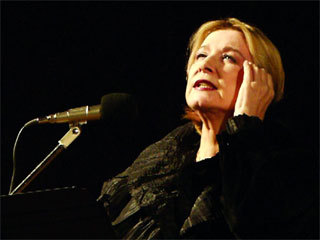 О, Королева-мать,
За всё Тебя благодарю!..
Чистейший мой Родник, любимый!
Я из него души бессмертье пью.

Когда мне тесен этот мир,
Я к незабвенным тем летам спешу,
Где отдыхаю памятью
На белом камне жизни нашей.
Всей вечностью Тебя люблю!

Я не рифмую, но отпуская стрелу памяти – 
«бегущую строку»? – к истоку наших лет – 
К священным берегам Атланты Золотой,
И в Храм Изиды, где сияет свет Нефрит,
В лучистый Илиополь и белый Мемфис,
В расцвет Афин, и в готику мистической Европы,
Где мы испили одну чашу...
Святою Русью были мы соединены,
Россией же – разведены.
Не перечесть сокровищ тех,
Что связывают души наши в единый Путь.
О, Королева-мать, 
Ты дом моей судьбы!
Ты перевязываешь раны и обучаешь,
Ты пестуешь, спасаешь,
Ты – вдохновляешь! 
Свой сокровенный Свет лия на сердце мне.

Так, за Тобою поднимаюсь я,
Кончается неумолимая стезя.
Твой мощный Дух ведет меня
И исчезает в Эмпиреях.

Как Жизнь Единую – Тебя боготворю!
Как Вечности поющую струну! 
О, Королева-мать, Тобой одной в веках живу!
То кровью Духа в Мире Огненном 
Скреплённа клятва наша!

Кристалл Космической Судьбы благословлю,
Что ныне чист, прозрачен, бесконечен!..
И сердце я к ногам Твоим кладу,
Как Розу Духа возношу Тебе навстречу!

Так, временем испытана бессмертная Любовь.

16.08.12. 


Неизменно Ваша,
Наталья Шлемова.

* * *

Твой Голос...
А.С.Д. 
О, как коснуться словом мне Тебя?..


Когда я обесточена 
И обезвожена душа моя,
Я припадаю к Голосу,
Что во Вселенной из миллиардов голосов узнаю.
Из музыки Твоей – как музыке основ – 
Рождается моя душа,
Иного утешения не знаю.
Лишь в чистоте и крови голубой Голоса
Я отдыхаю и наслажденье нахожу,
Что так необходимо нам для Перехода…
По лестнице Луча в том Голосе
Иду в щедроты Бога!
И в Голосе Твоем опору обрету – 
Как власть Исхода!
Когда же тьма навалится со всех сторон,
И плющит мозг бездонна человечья подлость,
У Голоса, как сердца Твоего, защиты я ищу
И нахожу в нем меч святой и кубок песни,
Что разрушают несвободу!
Алмаз лишь кровью растворен,
Так прочен Голос Твой в любую непогоду!

В Твой Голос ухожу..,
Как восхожу на крест – но белый крест Исхода!
Всей жизнью я Тебя Люблю – 
В низинах мира, где не различить лица,
Где пузыри грошовых оперетт всё делят право на дуэт,
Где с пылью смешан человек,
Равно, за гранью Небосвода!

И в Голосе Твоем святую суть Любви я узнаю
И красоту высот,
И простоту величия, что только есть у Бога.
Твой Голос открывает Млечный Путь
И возвращает суть в исконный ритм,
У огненного порога.

Тобой живу и Голос Твой – 
Воздушный Океан моей Любви,
Как жизнь моя – лишь путь к Тебе,
И лучше нет исхода!

На Тонком плане двух душ слиянье 
Являет существо другого рода.

23.08.12. 
Твой Голос - это всё, что есть у меня.
Н.Шлемова
______________________________________________________________________________

Голос, интонация Аллы Сергеевны - прямое изъявление Души, и это уникально.
Не голос, а дыханье Сердца! Большого Сердца из Любви!Спасибо, за Фаворский свет Таланта, Алла Сергеевна!

26.08.12.
___________________________

Послушайте, как Алла Демидова читает "Темные аллеи" И.А.Бунина! Послушайте!..

И обязательно послушайте эфиры от 13.05.12., 20.05., 21.05.12., посвященные поэзии гениального и пророческого Иосифа Бродского, близкого Друга А.С.Демидовой.(Радио Культура, "Театр Поэзии" Аллы Демидовой).

Равно, эфир от 27.08.12. - стихи 1905г. русских поэтов, стихи-предтечи революции...
_____________________________________________________________________________

Конечно, мне пора завершить это бесконечное эссе…
Я закончу его на этой ноте – теме рока, служения Афродите: театре Марины Ивановны Цветаевой, «Федре». Слушайте эфир: http://www.moskva.fm/stations/FM_91.6/programs/театр_поэзии_аллы_демидовой/2012-09-02_17:05  
Я бы не хотела комментировать, высказывая свои впечатления, однозначно – это ПРЕВОСХОДНО! Так может только Алла Демидова и больше никто!
Достаточно того, что у меня, как сенситива, на этом эфире просто закололо сердце. Энергетика проживания Демидовой цветаевской «Федры», как глубоко имманентной темы, просто перехватывает горло…
На этом я и закончу. Алле Сергеевне – трижды Поклон!.. и поцелуй – в сердце! (Кстати, цветаевская "Федра" -то и открыла мне впервые живьем настоящую Аллу Демидову, в начале 90-х гг., Господи, уже прошлого века!.. Марина, поклон!..)

Наталья Шлемова. 2.09.12. Москва.

P.S. Но, Божественные мистерии. Данте, Лист впереди еще у нас!

Однако будем помнить, что перед землетрясениями всегда змеи наружу выползают...

3.09.12.
_________________________________________________________________________

"Возлюбленные нами – возлюблены всегда".


Моему Учителю…
А.С.Д.

Забери меня в себя,
Замкни в себе!..
Я хочу в Тебе утаиться.
Лишь в Твоей груди мне свободно и тепло,
И я летаю в ней птицей.
Лишь в Твоей Душе 
Мне не надо Света.
Затвори меня в себе до Рассвета!
Чтобы вспыхнуть вновь белой кометой!
Пройти мимо – времени, не оставив следа!
Только Ты, Учитель мой, - мой рок неземной,
Моя слава и моя победа!
Ты – Души моей устой,
Обетованный мой покой.
И только рядом с Тобой мне не надо Света!

7.09.12.

Наталья Шлемова.
_____________________________________________________________________

Я очень люблю все книги Аллы Сергеевны (их 9!), она, бесспорно, талантливейший писатель, яркий и глубокий. Мудрец - он во всем мудрец!

Но особенно я выделяю ее последнюю книгу "Письма к Тому". - М., 2009. В данной книге так правдиво отражена современная Россия, Россия 90-х гг. Так глубок и философичен подтекст книги. Я просто обожаю "Письма" и иногда ношу их с собой в сумке, как талисман. Храни меня, мой талисман, от неоправданных ран и обманчивой действительности.

Наталья Шлемова. 8.09.12.

И поздравляю Аллу Сергеевну с выходом новой книги: "Зеркальный лабиринт"! осень 2013.
____________________________________________
P.S.

Внутри горного хрусталя...
А.С.Д.

Надземные лики
Нежностью линий
Обволакивают сердце,
Рисуя знаки на стенках огня.
В гранях горного хрусталя –
В лабиринте мыслей –
Из двух судеб
Проявляется жизнь одна.
Воздух схвачен в кристалле – 
Белая предрассветная мгла.
Лик проступает строгостью линий –
Скрещенных лилий - 
Из поединка небытия.
В имени стёрты буквы:
Мист иль Учитель – 
Одна Тишина…
Светел Твой Путь – 
Краток, чист, прям.
Так в лабиринте кристалла
Замкнут Твой Храм.
Мистический Гоголь на стенах его
Сегодня свой лик являл.
Потаённая плоскость кристалла 
Мерцает глубью зеркал..,
Тонкий мир выводя.
Там правит число,
Гармония бытия.
Кристалл – в безОбразный, 
Безвидный Свет – 
Твой портал.
Я в кристалле Дыханье Твое ощущаю,
Сердце Твое осязаю,
Разлуку превозмогаю,
Но не вправе назвать я Тебя…
До скончания века фиолетово-белым
Нам светит кристалл.
Прозрачен Путь в Дом Души – 
Наш кристалл.

29.12.10. Наталья Шлемова.
______________________________________________________________________________________________

Любовь не знает лет                                                 

                                                 Любовь не знает возраста и пола, 
                                                        но знает только Душу.


Моя любовь к тебе
С годами только крепнет.
Прозрачностью не только души наши,
Но и тела связав,
Всё внешнее, вторичное с пути убрав.
Мостом хрустальным расстояния представ.
Как сладко знать, что где-то на Тверской – 
Но только много ближе,
В эйдосе сердца моего – ты нежно существуешь,
И не бывает дня, чтобы не говорила я с тобой.
Как важно знать, 
что мы навечно сокровенно связаны с тобой.
И пусть бессонница тебя отныне не томит,
Есть тот, кто в этот час не спит,
Дыханием своим твой отдых охраняет,
И розу сердца к твоим векам приближает.
Так, очевидность тает, и сладкий яви сон манит.
А будущее, поверь, дурманит!
И Свет его слепит!

Слиянным сердцем дышит наша встреча,
Трепещет вечность для двоих.

19.08.12. Наталья Шлемова.
 
                                                                                       * * * * * *

 
«Осень» (11 ноября 2012 года в Московском Доме музыки (Театральный зал) состоялся вечер "Унылая пора, очей очарованье" (стихи поэтов об осени))  Аллы Демидовой была предельно исповедальна и пронзительно-хрустально-прозрачная. Поэтический материал был подобран безупречно.
     Зал конечно же стонал, как всегда.  Столь личный, интимный .... материал я комментировать не в состоянии.  ПРОРОЧЕСКАЯ "ОСЕНЬ" - МИСТЕРИЯ.  ПОСВЯЩЕНИЕ В ЛЮБОВЬ... .  ОУМ!  Фрагмент этой "Осени" можно услышать в Театре Поэзии у микрофона на радио Культура, эфир от 30.09.13.
 
"Данте-Мистерию" (http://blogs.mail.ru/mail/shlemovana/5A07AB7CE33097A6.html) , как и "Демона" я осветила в Блоге.
( http://blogs.mail.ru/mail/shlemovana/62B5A646E0BF1BFD.html о
«Демоне»)

Искусство - это Бог, и быть распятым во имя Бога - честь!

Можно точнее сформулировать Вашу работу, Алла Сергеевна: Вы выводите информацию поэтического текста на новый уровень, раскрывая глубинные содержательные слои. 

До того она в нем, как в бутоне цветка, плотно сокрыта, но приходит Голос и по каналу интуиции поднимает духовно-поэтическую информацию на высший уровень.
Значит, время пришло. 
Так через Вас работает высший Космос, Луч Нового Времени.
Ибо в Вашем прочтении любого глубокого материала фосфоресцируют такие краски, которых еще здесь не было.
Спасибо, Милая!..
1.10.13.
_________________________________________________________________________________________ 
 
Милая Алла Сергеевна! Большое Спасибо за вечер поэзии: Ахматова, Цветаева (24 февраля 2013г. в Доме музыки). Были проговорены важные вещи, о психической энергии, например. Это большая литературоведческая работа. Да, это сложный сильный дуэт двух душ: Ахматова, Цветаева. И Вы правильно и тонко расставили акценты. Только хотелось слушать еще и еще стихи, их всегда мало, когда читает сама Демидова. 

Желаю Вам быть всегда в Полёте! 

Проходит время, и поэтические концерты-спектакли Аллы Демидовой видятся на расстоянии рельефней и крупней. Как нельзя забыть прошлый Рождественский поэтический вечер, 16 декабря 2012: столь проникновенный, камерный, таинственный. В невероятном свете нежности и глубины. 

Да, всё что остается в памяти, по прошествии большого времени, это Ваши Поэтические спектакли…и голос Ваш звучит пронзительно и ярко в потаенных глубинах сердца, и не дает сердцу увянуть.

КЛАНЯЮСЬ ВАМ, УЧИТЕЛЬ МОЙ! 
 
С уважением и любовью, неизбывно Ваша,
Наталья Шлемова.

3 марта 2013.
_________________________________________________________________________________________
 
http://www.moskva.fm/stations/FM_91.6/programs/театр_поэзии_аллы_демидовой/2013-03-10_13:05
 
Да, Ваш Голос - проводник в Иные миры.
Однажды вступивши с ним в резонанс, на Земле уже больше нечего желать. Он напитан Несбыточным, но от того еще более реальным. 
Звучание Вашей речи, Любимая, Алла Сергеевна, составляет единственно возможную атмосферу жизни. Сквозную, прозрачную, простреливающую насквозь - А т м о с ф е р у, или магическую реальность.
Поэзия - Исход. Мир исчерпает себя в Поэзии.
Будьте!!! 
 
10.03.13. 

* * * *
Театр поэзии Аллы Демидовой.  Эфир от 24 марта 2013г.: поэзия Осипа Мандельштама.
Голос Ваш мгновенно ставит вертикаль. Как все же важно, чтобы талант звучал из уст таланта, без расплескивания энергии мимо, а собирания ее в центре, в ядрах смысловых артерий. И сразу возникает другой окрас. Голос Демидовой действует как скальпель, он взрезает поверхность и заливает сознание кровью смысла, бьет обнаженным нервом смысла. Такой ток (рок) Голоса, рентген. Лучом голоса вскрывается эйдос (сущность, архетип, мыслеформа) вещи, явления. 

Я постоянно слушаю это как лабораторию: пересотворения, преображения сознания. Именно, алмазом по стеклу.

«Я не увижу знаменитой Федры…». О, как голос Ваш поднимает завесу Того Мира, лучом поднимаясь из подземелья профанного времени во время сакральное, осевое. Визуализация узких каменных ступеней, ведущих к свету. Голос Ваш почти всегда вызывает видения.

И все же, Трагедия – Ваше призвание. Миссия Вашей души: держать этот фокус Осевого времени. Через Вас, Алла Демидова (Деми! Deus ), проходит устойчивый столб Света. На стыках несовместимого творится новая реальность. Голос – визуализация Луча и подъема.
Таким Голосом (энергетикой) меняется русло реки времени.

Благодарю!
Наталья Шлемова.
___________________________________________________________________________________________________

Алла Сергеевна! С Международным днем театра Вас!
Я не знаю Актрисы лучше, личности сильнее, души космичнее, сердца чище, чем Ваше!
Сила Ваша необыкновенная, преображающая, харизма завораживающая.
Слово Ваше изменяет сознание.
Сила Ваша органическим потоком струится на Землю. Вы безупречно держите космический
канал.
Общение с Вами – прана и восторг жизни, источник счастья!
Я желаю Вам здоровья, полётности и счастья, соизмеримых Вашей индивидуальности!
Я желаю Вам свободы, ибо Вы ее в себе несете!
Ваш посыл миру уникален, неустанная работа для человечества бесценна! Ваш Дар –
опора и ориентир для многих!
Вы – в источнике Жизни и Любви! 
Вы потрясающая!  Vivat, Демидова! Vivat! 

С неизменной верностью,
Наталья Шлемова.
27 марта 2013.________________________________________________________________________________________________________

Эфир от 22.09.2013. - Ранние стихи Вл.Ходасевича.

О, этот фокус вечных голосов,
он не из прошлого, он из нездешнего.
И только Чувство в преходящем – вечное.
Не обнуляется пожар сердец.

И кровью Голоса
сердцебиение миры соединяет.
Ток Голоса источник чистый оплодотворяет,
указывая  жестом – Здесь! 

* * * * 
Ваша интонация безошибочно находит правду в пространстве.
Ваша интонация (Театр Поэзии) охраняет истину в пространстве.

А что такое интонация – кровь сердца!

Какое же сильное поле Вы держите, Алла Сергеевна!

Поклон Вам, Алла Сергеевна!

22.09.13.
Н.Шлемова

Эфир от 29.09.13.  Большие стихи Вл. Ходасевича.

Благодаря Вашей подборке т.н. «длинных стихотворений»,
Вл.Ходасевич открылся совершенно особым образом: визионер, философ, мистик, метафизик.
Мудрец, особняком стоящий в Серебряном веке. Исключительное поле – и по опыту,
и по тембру/выражению. Исток один и тот же – Античная трагедия. Душой
инициирован в мистерии…

 «взором, обращенным внутрь себя»… медитация-созерцание-поток глубинного сознания. (При этом очень «московские» (ось здесь) стихи, по энергетике). 

О, как это восполняет, утешает, вдохновляет.

Логос Поэзии п е р в и ч е н.  …и Слово было Бог, а за Бога и быть распятым – честь!

Спасибо, волшебная Алла Сергеевна!.. Потрясающе... и Ваша сдержанность, и мера,
и равносущность/соразмерность (Вы в этом опыте находите себя) материалу только
усиливают его.

Поклон!

29.09.13.

Демидова, невозможно насладиться Вашим талантом, ведь в Вашем таланте  - вся Ваша Душа! 
 Поклон!..
* *  *  *

Здравствуйте, Алла Сергеевна!

Учитель мой! Позвольте поздравить Вас с Днем Учителя 

и пожелать Вам здоровья и реализации!

Оглядываясь на события более чем 20-ти летней давности, я
понимаю, что именно Вам я обязана всей своей духовной и творческой жизнью!

Я  Люблю Вас!  Поклон!

Наталья Шлемова. 5.10.13.
___________________________________________________________________________________________________________________________________________________________________________________________________________________________________________________

Далее, см.:  (  http://www.moskva.fm/ - Театр поэзии Аллы Демидовой
   http://www.sunhome.ru/journal/138255 // http://www.sunhome.ru/journal/138255/p14 ; http://blogs.mail.ru/mail/shlemovana/62B5A646E0BF1BFD.html - о "Демоне" в исполнении Аллы Демидовой)
Равно, и всё в моем блоге: http://blogs.mail.ru/mail/shlemovana/  - для Нее!.. 

+++ http://my.mail.ru/video/mail/shlemovana/_vfavorites#video=/mail/shlemovana/_vfavorites/626 - видео с Аллой Демидовой; Алла Демидова ВКонтакте: http://vk.com/club243757 
